PÖTTINGER : agrandissement de l'usine de Stoitzendorf (Autriche)Un troisième usine de production en Autriche L'année dernière, l'entreprise familiale autrichienne PÖTTINGER  a entamé un partenariat fructueux avec la société CFS (Cross Farm Solution), basée à Stoitzendorf en Autriche. Ainsi, en août 2021, l'une des dernières niches dans la large gamme de produits agricoles de PÖTTINGER a été complétée par des matériels d'entretien mécaniques des cultures innovants. La forte adhésion du marché à ces matériels et la forte augmentation des ventes qui en a résulté ont rendu nécessaire un investissement dans une extension de l'usine. Le 25 octobre 2022, l'extension de l'usine a été solennellement inaugurée. L'usine agrandie a été officiellement mise en service en présence des propriétaires, des directeurs, des collaborateurs et des invités.Un lancement réussiL'extension de l'usine a été réalisée en un temps record de seulement huit mois. Outre une surface supplémentaire de 1 750 m2 pour le montage, 600 m2 ont été construits pour les bureaux et les locaux du personnel. L'investissement de 4,5 millions d'euros a permis de réaliser des postes de travail modernes et ergonomiques, conformément aux normes élevées et respectueuses du développement durable de PÖTTINGER. Au total, 30 personnes sont employées ici par PÖTTINGER et CFS.En plus des deux usines de Grieskirchen et de Sankt Georgen pour le montage des outils de fenaison, le site de Stoitzendorf est désormais la troisième usine en Autriche. Il s'agit également de la troisième usine d'assemblage d'outils de la gamme culture, après Vodnany (République Tchèque) pour le travail du sol et Bernburg (Allemagne), le centre de compétence pour les techniques de semis. C'est à Stoitzendorf, en Basse-Autriche, que PÖTTINGER a établi son centre de compétences pour l'entretien des cultures. C'est ici que les développements techniques et les innovations voient le jour. Dans les nouveaux ateliers, les machines sont fabriquées en fonction des besoins de la clientèle, et désormais selon les procédés de production les plus performants.Un partenariat d'égal à égalLes houes rotatives et les bineuses de la marque PÖTTINGER sont utilisées avec succès dans les champs du monde entier, les herses étrilles seront produites sur le site agrandi. Avec ces matériels pour l'entretien des cultures, PÖTTINGER propose une gamme de solutions dédiée à la régulation mécanique des adventices et de nombreux autres domaines d'application tels que pour casser la croute de battance, pour enfouir des engrais ou pour aérer des prairies. Toutes ces pratiques participent d'un mode de production durable et respectueux de l'environnement. « En reprenant les produits, en coopérant avec les deux fondateurs de CFS, Andreas Egelwolf et Leopold Rupp, et avec d'autres personnes expérimentées du personnel, nous avons franchi au bon moment une étape significative sur la voie du succès. La valeur ajoutée reste dans la région et nous réaffirmons notre attachement au territoire autrichien », affirme avec conviction Gregor Dietachmayr, le porte-parole de la direction.Photos :D'autres photos et images d'illustration sont disponibles sur le site internet de PÖTTINGER à l'adresse : https://www.poettinger.at/fr_fr/services/downloadcenter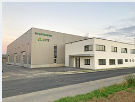 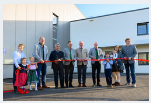 L'extension de l'usine est une nouvelle étape vers un avenir prospèreL'extension de l'usine a été solennellement inaugurée. De gauche à droite sur la photo : Andreas Egelwolf (CFS) avec sa famille, Georg Gilli (maire de Stoitzendorf), Dr. Markus Baldinger (directeur de PÖTTINGER), Dr. Stephan Pernkopf (élu de la région de Basse-Autriche), Gregor Dietachmayr (Directeur de PÖTTINGER et porte-parole de la direction), Leopold Rupp (CFS) avec sa famillehttps://www.poettinger.at/fr_fr/Newsroom/Pressebild/5270https://mediapool.poettinger.at/pinaccess/pinaccess.do?pinCode=OA7iq38L1UkA 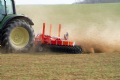 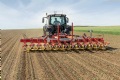 La roue rotative ROTOCARE pour un énorme débit de chantier combiné à la meilleure qualité de travailLa FLEXCARE est équipée pour différentes cultures et écartements entre-rangshttps://www.poettinger.at/fr_fr/Newsroom/Pressebild/4799https://www.poettinger.at/fr_fr/Newsroom/Pressebild/4795